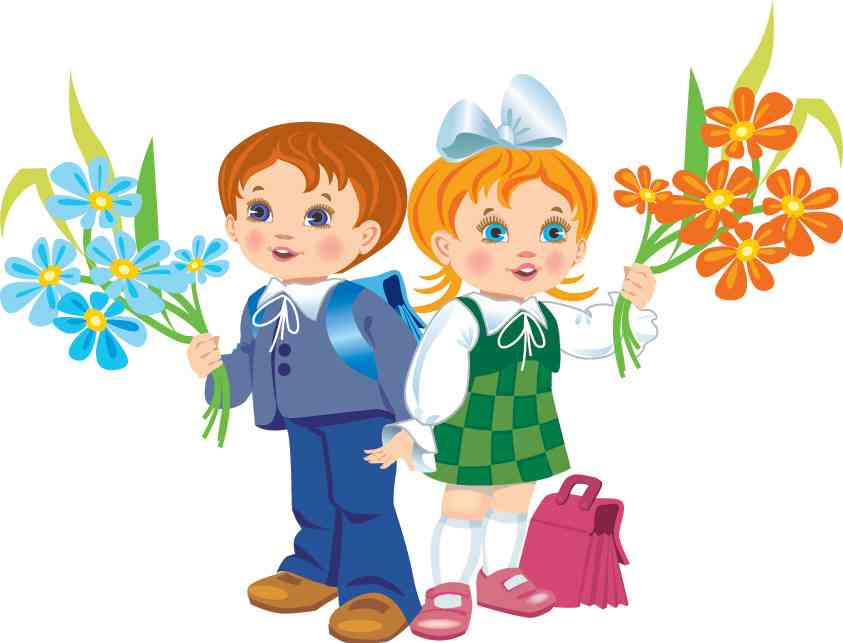                                                                                   1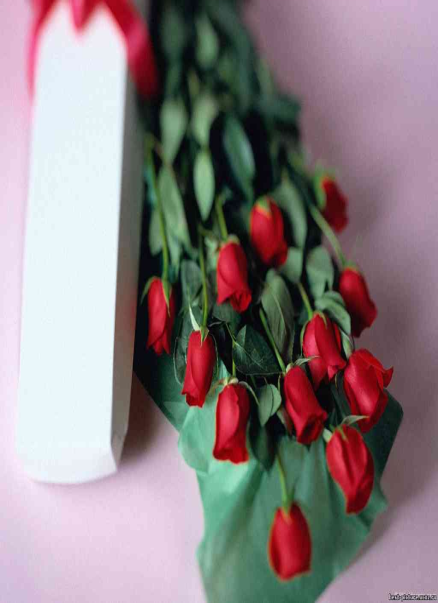 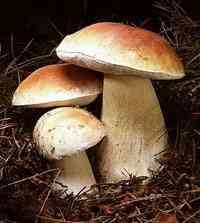 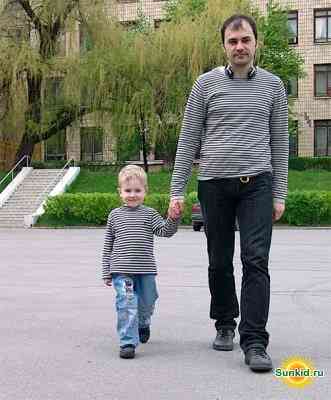                                                                                        АУ!   АУ!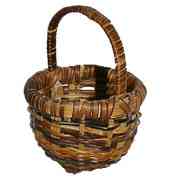 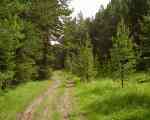 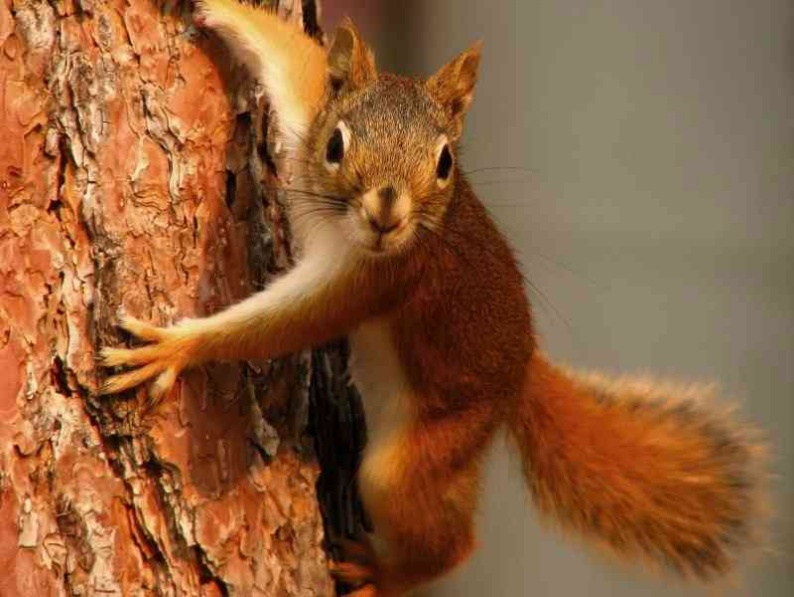 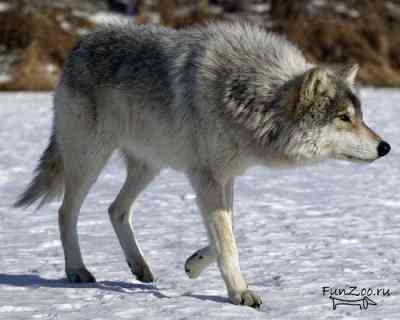 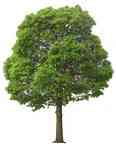 